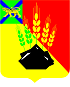 АДМИНИСТРАЦИЯ МИХАЙЛОВСКОГО МУНИЦИПАЛЬНОГО РАЙОНА ПОСТАНОВЛЕНИЕ 
25.04.2023                                             с. Михайловка                                                № 493-паОб установлении публичного сервитутаРуководствуясь ст. 11, 23, гл. V.7. Земельного кодекса Российской Федерации, Федеральным законом от 06.10.2003 № 131-ФЗ «Об общих принципах организации местного самоуправления в Российской Федерации», в соответствии с Генеральными планами Михайловского сельского поселения, Сунятсенского сельского поселения Михайловского муниципального района Приморского края, утверждёнными решениями Думы Михайловского муниципального района от 22.09.2022 № 252, от 19.12.2019 № 445, Уставом Михайловского муниципального района, на основании заявления от 30.03.2023 № 01-104-04/2262-ПДн акционерного общества «Дальневосточная распределительная сетевая компания» филиал «Приморские электрические сети» в лице первого заместителя директора – главного инженера филиала АО «ДРСК» «Приморские электрические сети» Манакова Артёма Сергеевича, действующего на основании доверенности от 30.12.2022 № 86, рассмотрев выписки из ЕГРН от 06.04.2023, администрация Михайловского муниципального районаПОСТАНОВЛЯЕТ:1. Установить публичный сервитут в интересах акционерного общества «Дальневосточная распределительная сетевая компания» для эксплуатации объекта электросетевого хозяйства ВЛ-35 кВ «Михайловка-Родина» сроком на 49 лет на части земельных участков общей площадью 760 кв. м, в том числе: 1.1. Из земель населенных пунктов с кадастровыми номерами:- 25:09:010301:1293/чзу1, местоположение: Российская Федерация, Приморский край, Михайловский муниципальный район, Михайловское сельское поселение, село Михайловка, улица Калининская, земельный участок 1Г, проектируемая площадь 5 кв.м;- 25:09:010301:434/чзу1, местоположение установлено относительно ориентира, расположенного за пределами участка. Ориентир помещение аппаратуры связи ПС «Михайловка». Участок находится примерно в 0,06 км по направлению на северо-восток от ориентира. Почтовый адрес ориентира: край Приморский, р-н Михайловский, с. Михайловка, ул. Калининская, дом 1Е, проектируемая площадь 67 кв.м;1.2. Из земель промышленности, энергетики, транспорта, связи, радиовещания, телевидения, информатики, земель для обеспечения космической деятельности, земель обороны, безопасности и земель иного специального назначения:- 25:09:320401:47/чзу1, местоположение установлено относительно ориентира, расположенного за пределами участка. Ориентир помещение аппаратуры связи ПС «Михайловка». Участок находится примерно в 2,5 км по направлению на северо-восток от ориентира. Почтовый адрес ориентира: край Приморский, р-н Михайловский, с. Михайловка, ул. Калининская, дом 1Е., проектируемая площадь 249 кв.м;- 25:09:320501:151/чзу1, местоположение установлено относительно ориентира, расположенного за пределами участка. Ориентир помещение аппаратуры связи ПС «Михайловка». Участок находится примерно в 1,1 км по направлению на северо-восток от ориентира. Почтовый адрес ориентира: край Приморский, р-н Михайловский, с. Михайловка, ул. Калининская, дом 1Е, проектируемая площадь 386 кв.м;1.3. Из земель государственная собственность на которые не разграничена, находящиеся в кадастровом квартале 25:09:320501 площадью 24 кв.м, в кадастровом квартале 25:09:010301 площадью 29 кв.м.2. Использование земель, указанных в пункте 1 настоящего постановления, будет невозможно или существенно затруднено в связи с осуществлением публичного сервитута в течение 1 месяца со дня издания настоящего постановления. 3. В отношении земель, указанных в пункте 1 настоящего постановления, установить свободный график проведения работ при осуществлении деятельности, для обеспечения которой устанавливается публичный сервитут. 4. Обладатель публичного сервитута обязан привести земли в состояние, пригодное для использования в соответствии с видом разрешенного использования, снести инженерные сооружения, размещенные на основании публичного сервитута, в сроки, предусмотренные пунктом 8 статьи 39.50 Земельного кодекса Российской Федерации.5. Отделу архитектуры и градостроительства управления по вопросам градостроительства, имущественных и земельных отношений (Пономаренко Т.П.) в течение пяти рабочих дней со дня издания настоящего постановления направить копию решения об установлении публичного сервитута в орган, осуществляющий государственный кадастровый учет и государственную регистрацию прав в соответствии с законодательством о государственной регистрации недвижимости в порядке, установленном действующим законодательством Российской Федерации. 6. Общему отделу администрации Михайловского муниципального района (Михайлова А.Г.) в течение пяти рабочих дней со дня принятия настоящего постановления направить копии данного постановления по почтовому адресу обладателя публичного сервитута: 690080, ул. Командорская, 13А, г. Владивосток, Приморский край, Российская Федерация (АО «ДРСК» филиал «Приморские электрические сети»). 7. Отделу по культуре внутренней и молодежной политике (Рябенко А.Ю.) обеспечить опубликование настоящего постановления в общественно-политической газете «Вперёд» Михайловского муниципального района.8. Муниципальному казенному учреждению «Управление по организационно-техническому обеспечению деятельности администрации Михайловского муниципального района» (Корж С.Г.) в течение пяти рабочих дней со дня принятия настоящего постановления разместить на официальном сайте администрации Михайловского муниципального района. 9. Настоящее постановление вступает в силу со дня его официального опубликования.10. Контроль над исполнением данного постановления возложить на первого заместителя главы администрации муниципального района Зубок П.А.Глава Михайловского муниципального района –Глава администрации района                                                                 В.В. Архипов